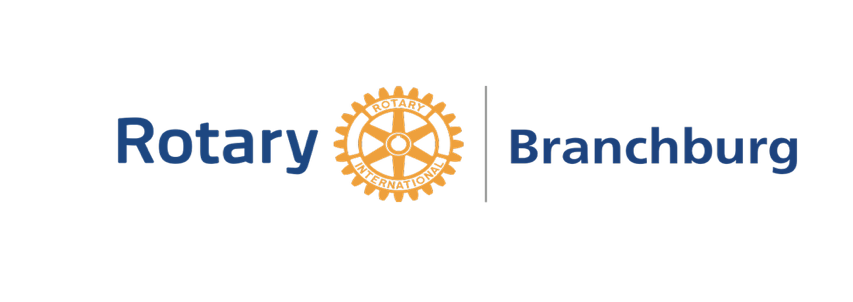 APPLICATION FOR THE BRANCHBURG ROTARY RAY BATEMAN SCHOLARSHIPThis scholarship is given in memory of Raymond “Ray” Bateman, a lifetime resident of Somerset County, a graduate of Somerville High School, a State Senator and the architect of the legislation that established the NJ Community College System. He was a steadfast champion of Raritan Valley Community College and while he was responsible for many important projects in the State, it was the education of young people which motivated him for decades. This scholarship is given each year to a senior who exemplifies the citizenship and service that were the hallmarks of Mr. Bateman’s life.   To be eligible for this $2,500 award you must be a resident of Branchburg, a Senior in good standing at either Somerville High School, Immaculata High School, or Somerset County Vocational Technical High School, have at least a B average, be involved in community service and intend to attend Raritan Valley Community College upon graduation.  This application must be completed on a computer and emailed along with an unofficial transcript to: BRScholarship@icloud.com no later than February 24, 2024. Handwritten applications or photographs of this application will not be accepted or reviewed by the Scholarship Committee.First Name:      	Last Name:      	Address:      		Street	City	State	Zip CodeHome Phone:      	Cell Phone:      	Email Address:      	High School Name      	Guidance Counselor Name:      	Counselor Email:      	Phone No.      	Academic InformationGPA:      	AP Classes Taken:      	AP Classes:      	AP Classes:      	Community Service and CitizenshipRay Bateman was a dedicated community leader who felt there was no higher calling than to volunteer your time and talents to help others. This scholarship is given to those who not only demonstrate academic achievement but are actively involved in community service. Please list the service projects or school events you were involved in where you were either the leader, organizer or committee member. Include the year you were involved (i.e. Freshman, Sophomore, Junior, Senior)Project Name	Role	Year	HoursCommunity Service ExperiencePlease explain in two or three paragraphs why you volunteer at school, in your community or an organization you belong to. Be sure to point out what you think you have gained from the experience and how you have affected others through your work.Character ReferenceAn important quality of a leader is character.  In an effort to understand your character better please provide the name, phone number and email address of a community leader like a teacher, member of the clergy, or youth leader who is willing to speak to your character. Please inform them that we will be calling or emailing them if you are a finalist.Name:      	Title:      	Phone No.      	Email:      	Administrator CertificationIf you are a finalist, we will be calling an administrator at your school to verify that the academic and volunteer information you have provided in this application is accurate and that you are a student in good standing. Please tell us which administrator you would like us to contact. They can be a guidance counselor, a vice principal, or a principal.First Name:      	Last Name:      	Title:      	Phone:      	Student VerificationI certify that the information I have provided in this application is accurate and true. I further certify that I currently live in Branchburg and that I am not related to a member of the Branchburg Rotary. Typing your name will serve as your signature.     	 /      		Signature of applicant	DateThis application must be completed on a computer and emailed along with an unofficial transcript to: BRScholarship@icloud.com no later than February 24, 2024 to be eligible for consideration. Handwritten applications or photographs of this application will not be accepted or reviewed by the Scholarship Committee.